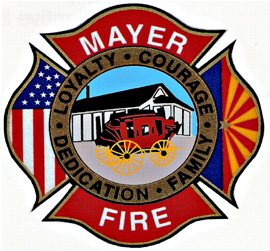 Level 1Fire RestrictionsMayer Fire DistrictJune 1, 201710:30AMNO burn permits will be issuedNO burning will be allowed on existing burn permitsCooking and/or warming fires are allowed at single and multi-family residences and county parks (where approved) but MUST BE attended at all timesPersons conducting outside welding, cutting or grinding operations must have a fire extinguisher or charged water hose near all operations at all timesLevel 1 restrictions will remain in place until removed by the Mayer Fire DistrictMayer Fire is an equal opportunity provider and employer